ATIVIDADE COMPLEMENTARES PARA OS ALUNOS DA EDUCAÇÃO ESPECIAL (INCLUSÃO)ATIVIDADE 1 – A GALINHA RUIVADATA: 30/08 A 03/09OBJETIVO: TRABALHAR IMAGINAÇÃO, CRIATIVIDADE, LEITURA,  ESCRITA E RACIOCÍNIO LÓGICO;DESENVOLVIMENTO:  A CRIANÇA IRÁ REALIZAR A LEITURA DO LIVRO EM PDF, CASO NÃO SAIBA LER, UM RESPONSÁVEL IRÁ REALIZAR A LEITURA E AUXILIARÁ A CRIANÇA NA REALIZAÇÃO DAS ATIVIDADES.“A GALINHA RUIVA”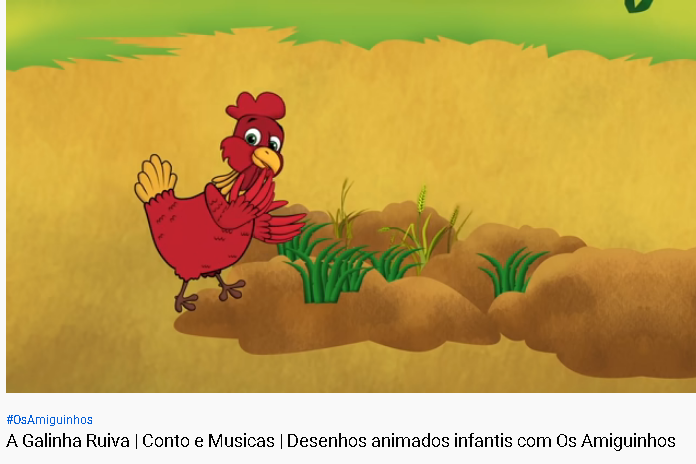 https://www.youtube.com/watch?v=7PbUsyPiC0gvídeo da história     Imagem retirada da internetREGISTRO: ESTA ATIVIDADE DEVE SER REGISTRADA POR MEIO DE FOTOS/VÍDEOS OU O RESPONSÁVEL PODERÁ DESCREVER COMO FOI A ATIVIDADE E ENVIAR NO WHATSAPP.ATIVIDADE 2 – COMPLETE COM OS NUMERAIS A QUANTIDADE DE MILHO QUE CADA ANIMAL COMEU.       DATA: 30/08 A 03/09    OBJETIVO: TRABALHAR RACIOCÍNIO LÓGICO E RELAÇÃO NUMERAIS E QUANTIDADES;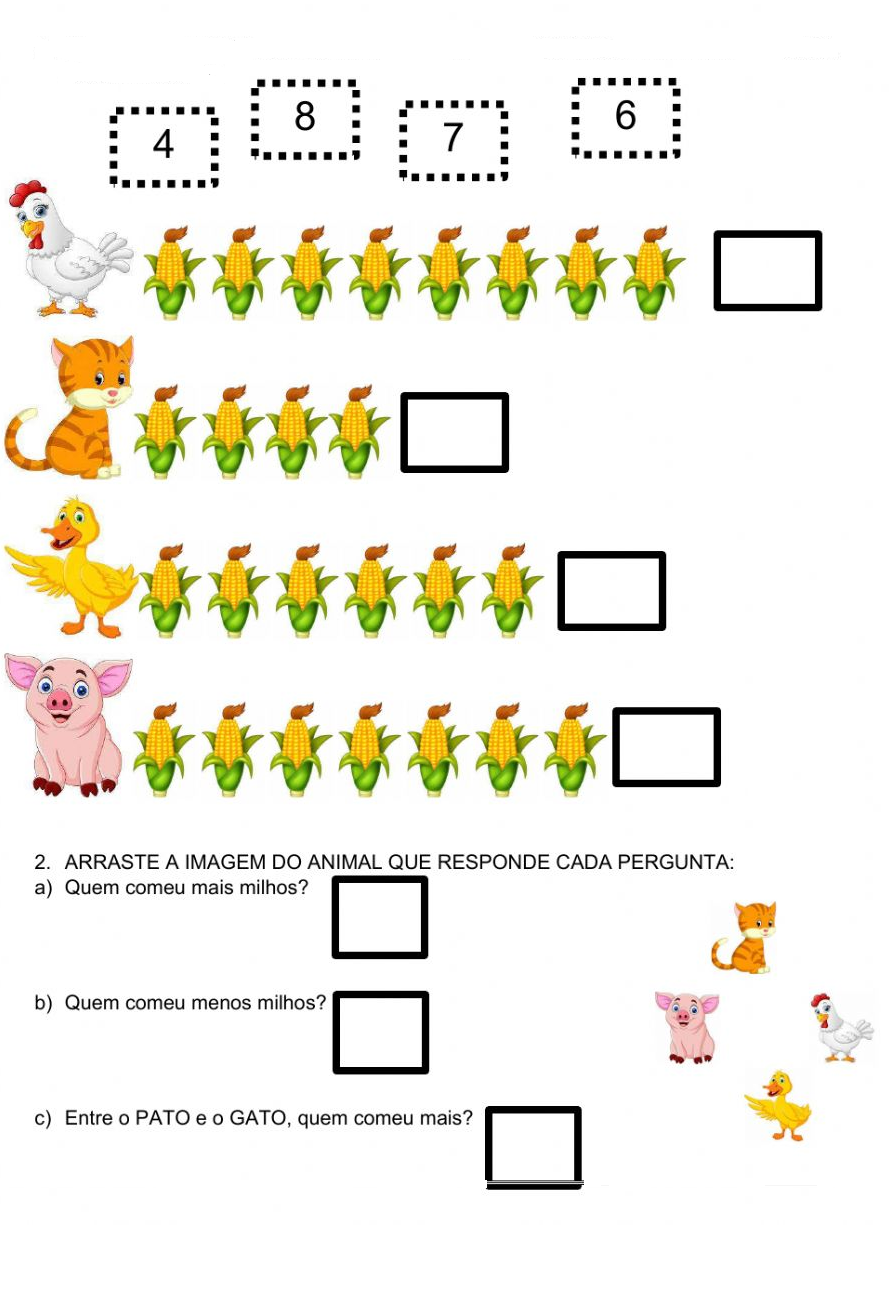 ATIVIDADE 3 –  ENCONTRE NO CAÇA-PALAVRAS E ESCREVA O NOME DAS FIGURAS.           DATA:  08/09 A 10/09OBJETIVO: TRABALHAR PERCEPÇÃO VISUAL, LEITURA E  ESCRITA; 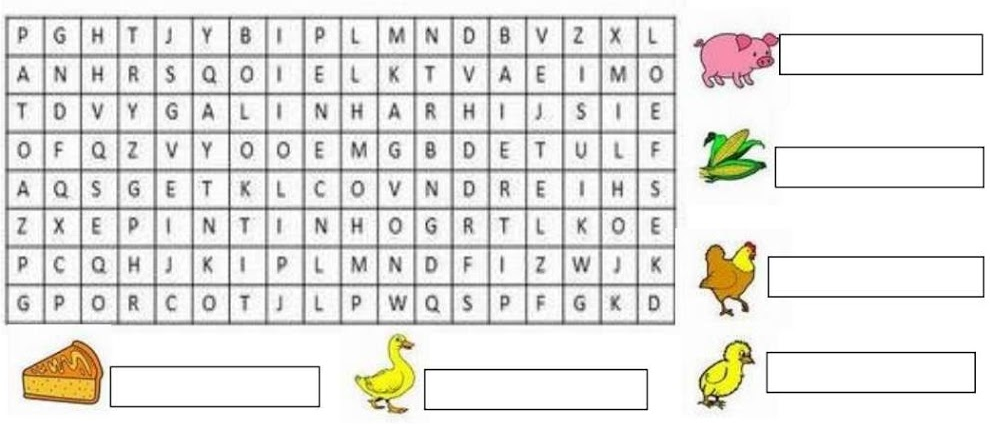    ATIVIDADE 4 – PINTE, DECORE A GALINHA, UTILIZE O MATERIAL QUE VOCÊ QUISER: LÁPIS DE COR, PAPEL PICADO, TINTA GUACHE, GIZ DE CERA;DATA:  13 A 17/09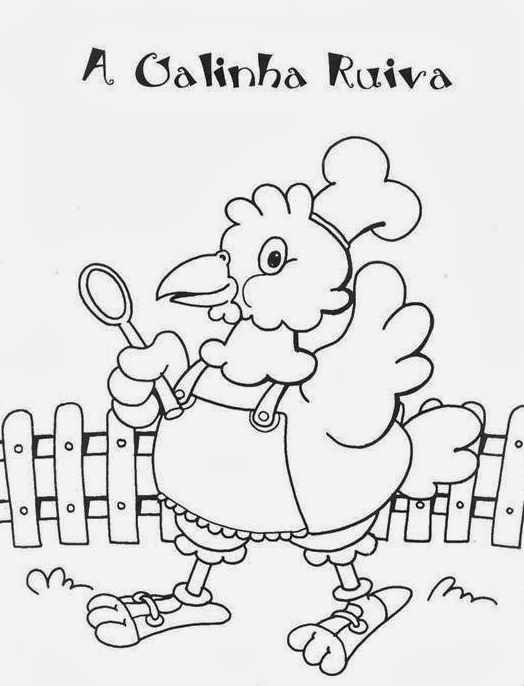 OBJETIVO: DESENVOLVER CRIATIVIDADE E COORDENAÇÃO MOTORA.REGISTRO: FOTOGRAFAR E ENVIAR PARA A PROFESSORA.ATIVIDADE 5 – QUEBRA CABEÇA “A GALINHA RUIVA” PINTE E RECORTE O QUEBRA-CABEÇA. COLE-O EM OUTRA FOLHA.DATA:  13 A 17/09OBJETIVO: TRABALHAR COORDENAÇÃO MOTORA; PERCEPÇÃO VISUAL E RACIOCÍNIO LÓGICO;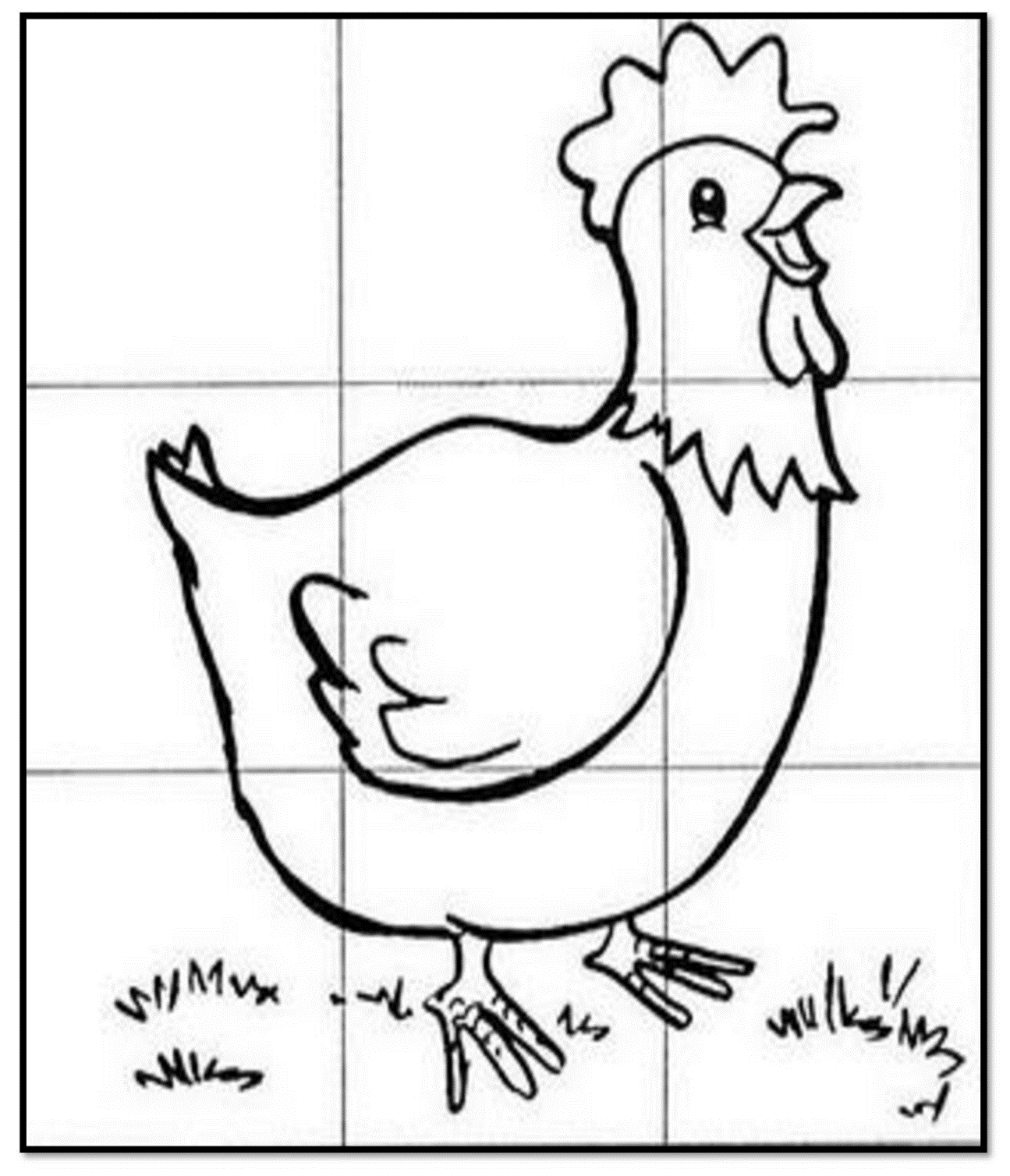 REGISTRO: FOTOGRAFAR E ENVIAR PARA A PROFESSORA.ATIVIDADE 6 - ORIGAMI – com o papel dobradura enviado, siga as orientações e faça a sua galinha ruiva.DATA:  20 a 24/09      -  imagens retiradas da internet.OBJETIVO: TRABALHAR IMAGINAÇÃO, CRIATIVIDADE, COORDENAÇÃO MOTORA E RACIOCÍNIO LÓGICO;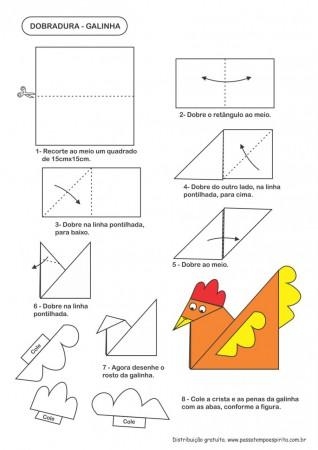 ATIVIDADE 7 –  ENCONTRE NO CAÇA PALAVRA E ESCREVA O NOME DAS FIGURAS SEPARANDO AS SÍLABAS           DATA:  20/09 A 24/09OBJETIVO: TRABALHAR PERCEPÇÃO VISUAL, LEITURA E  ESCRITA; 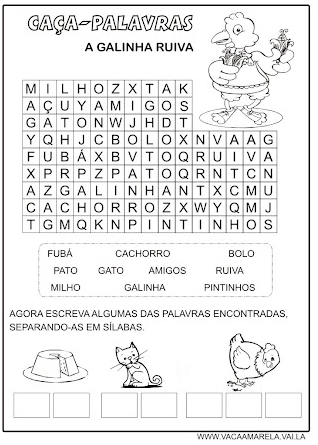 ATIVIDADE 8 – JOGO DA MEMÓRIA- UTILIZE AS FIGURAS PARA RECONTAR A HISTÓRIA.      DATA : 27/09 A 01/10OBJETIVO: TRABALHAR PERCEPÇÃO VISUAL, MEMÓRIA E SEQUÊNCIA DA HISTÓRIA; 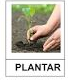 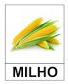 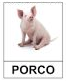 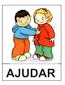 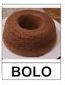 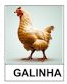 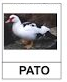 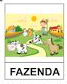 ATIVIDADE 09-   RECEITA CULINÁRIA – BOLO DE MILHODATA: 27/09 A 01/10OBJETIVO: TRABALHAR  LEITURA E  ESCRITA; MEDIDAS COM RECEITA CULINÁRIA. INGREDIENTES:1 lata de milho (sem o líquido)1 lata de leite (medida da lata de milho)1 lata de açúcar (medida da lata de milho)1 lata de flocão de milho1/2 lata de óleo de soja3 ovos inteiros1 colher (sopa) de fermento em pómargarina e farinha de trigo para untarMODO DE PREPARO:Escorra o milho e use a própria lata para as medidas.Unte e enfarinhe uma forma de bolo com furo.Pré-aqueça o forno.Coloque no liquidificador o milho (já escorrido), o leite, açúcar, flocão de milho, óleo, ovos e bata bem até que o milho fique bem moído.Se quiser, pode acrescentar duas colheres de sopa de coco ralado.Acrescente o fermento em pó e pulse o liquidificador 3 vezes.Despeje essa massa na forma e leve ao forno médio.Deixe assar por, aproximadamente, 40 minutos.Faça o teste do palito e observe um tom dourado médio, para saber que o bolo está pronto.Espere esfriar totalmente para desenformar.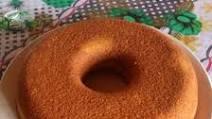 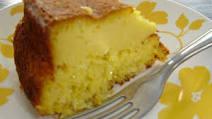 REGISTRO: ENVIE FOTOS DA PREPARAÇÃO DA RECEITA PARA A PROFESSORA.